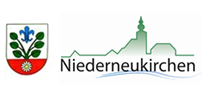 Formblattüber die Durchführung ärztlicher UntersuchungenDem Kind	geb. am	wohnhaft in	ist aufgrund ihres/seines festgestellten allgemeinen Gesundheitszustandes der Besuch des Kindergartens zumutbar.Besondere Hinweise betreffend den Kindergartenbesuch:Sonstige Bemerkungen:		Ort, Datum						Unterschrift und Stempel									    der Ärztin/des Arztes	Informationen über den Datenschutz finden Sie auf unserer Homepagewww.niederneukirchen.at im Bereich Datenschutzdauernde Medikamenteneinnahmekörperlich wenig belastbarsoll nicht turnenwesentliche Defizite: Bestehende Allergien: